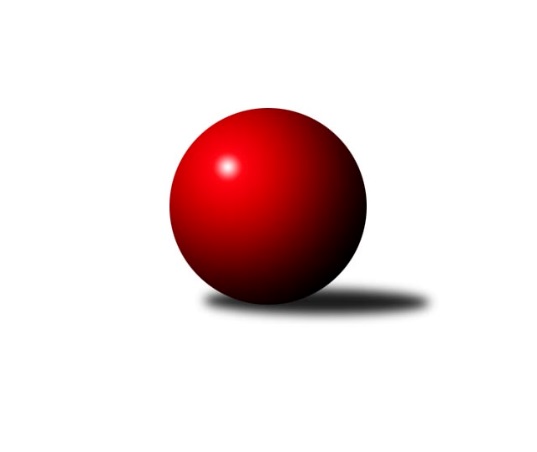 Č.15Ročník 2017/2018	10.2.2018Nejlepšího výkonu v tomto kole: 3790 dosáhlo družstvo: ŠKK Trstená StarekInterliga 2017/2018Výsledky 15. kolaSouhrnný přehled výsledků:KK Slavoj Praha	- TJ Sokol Husovice	5:3	3544:3471	13.5:10.5	10.2.ŠKK Trstená Starek	- TJ Slavoj Veľký Šariš	8:0	3790:3422	18.0:6.0	10.2.ŠK Modranka	- TJ Sokol Luhačovice	3:5	3540:3571	10.5:13.5	10.2.KK PSJ Jihlava	- KK Inter Bratislava	6:2	3567:3424	16.5:7.5	10.2.Tabulka družstev:	1.	ŠK Železiarne Podbrezová	14	14	0	0	99.5 : 12.5 	247.0 : 89.0 	 3835	28	2.	ŠKK Trstená Starek	15	12	1	2	76.5 : 43.5 	196.5 : 163.5 	 3603	25	3.	TJ Sokol Luhačovice	15	9	2	4	77.5 : 42.5 	198.0 : 162.0 	 3575	20	4.	TJ Lokomotiva Česká Třebová	13	9	1	3	59.5 : 44.5 	167.0 : 145.0 	 3589	19	5.	KK PSJ Jihlava	15	8	0	7	58.5 : 61.5 	183.0 : 177.0 	 3515	16	6.	ŠK Modranka	14	7	1	6	62.0 : 50.0 	159.0 : 177.0 	 3505	15	7.	TJ Sokol Husovice	15	6	1	8	55.0 : 65.0 	175.0 : 185.0 	 3482	13	8.	SKK Rokycany	14	4	1	9	42.0 : 70.0 	157.5 : 178.5 	 3524	9	9.	TJ Tatran Spišská Nová Ves A	13	3	2	8	39.0 : 65.0 	137.0 : 175.0 	 3499	8	10.	KK Inter Bratislava	15	4	0	11	43.5 : 76.5 	152.5 : 207.5 	 3535	8	11.	TJ Slavoj Veľký Šariš	15	2	2	11	36.0 : 84.0 	147.5 : 212.5 	 3469	6	12.	KK Slavoj Praha	14	2	1	11	39.0 : 73.0 	144.0 : 192.0 	 3425	5Podrobné výsledky kola:	 KK Slavoj Praha	3544	5:3	3471	TJ Sokol Husovice	Zdeněk Gartus	155 	 143 	 169 	173	640 	 3:1 	 556 	 162	133 	 133	128	Václav Mazur	Petr Pavlík	139 	 160 	 168 	150	617 	 4:0 	 550 	 120	148 	 140	142	Michal Šimek	Lukáš Janko	120 	 139 	 144 	148	551 	 1:3 	 639 	 163	169 	 160	147	Zdeněk Vymazal	Anton Stašák	140 	 151 	 149 	152	592 	 3:1 	 546 	 146	135 	 127	138	Libor Škoula	Evžen Valtr	140 	 144 	 139 	138	561 	 2:2 	 576 	 129	143 	 155	149	Dušan Ryba	Josef Dvořák	165 	 124 	 142 	152	583 	 0.5:3.5 	 604 	 165	136 	 148	155	Jan Machálek ml.rozhodčí: Nejlepší výkon utkání: 640 - Zdeněk Gartus	 ŠKK Trstená Starek	3790	8:0	3422	TJ Slavoj Veľký Šariš	Martin Koleják	165 	 142 	 167 	156	630 	 3:1 	 588 	 148	171 	 131	138	Peter Magala	Ivan Čech	146 	 156 	 181 	136	619 	 3:1 	 546 	 139	123 	 146	138	Jozef Guman	Peter Šibal	156 	 155 	 144 	164	619 	 2:2 	 602 	 162	152 	 149	139	Marek Olejňák	Michal Szulc	175 	 167 	 142 	179	663 	 4:0 	 557 	 149	151 	 115	142	Stanislav Kováč	Martin Starek	169 	 147 	 154 	155	625 	 3:1 	 577 	 138	151 	 142	146	Radoslav Foltín	Mikolaj Konopka	159 	 150 	 170 	155	634 	 3:1 	 552 	 131	131 	 131	159	Miroslav Hliviakrozhodčí: Nejlepší výkon utkání: 663 - Michal Szulc	 ŠK Modranka	3540	3:5	3571	TJ Sokol Luhačovice	Martin Dolnák	135 	 160 	 165 	150	610 	 1.5:2.5 	 618 	 130	160 	 169	159	Michal Markus	Michal Dovičič	140 	 159 	 135 	156	590 	 0:4 	 633 	 173	167 	 136	157	Martin Vaněk	Maroš Ležovič	123 	 142 	 128 	147	540 	 1:3 	 602 	 154	144 	 164	140	Jiří Mrlík	Milan Jankovič	135 	 148 	 137 	149	569 	 2:2 	 561 	 151	146 	 138	126	Radek Polách	Ladislav Beránek	142 	 156 	 148 	155	601 	 4:0 	 544 	 134	134 	 122	154	Filip Lekeš	Daniel Pažitný	140 	 156 	 175 	159	630 	 2:2 	 613 	 150	147 	 155	161	Rostislav Goreckýrozhodčí: Nejlepší výkon utkání: 633 - Martin Vaněk	 KK PSJ Jihlava	3567	6:2	3424	KK Inter Bratislava	Václav Rychtařík ml.	143 	 150 	 141 	141	575 	 1.5:2.5 	 612 	 141	150 	 165	156	Ján Jasenský	Jakub Čopák	117 	 148 	 128 	150	543 	 2:2 	 577 	 152	127 	 155	143	Tibor Varga	Jan Kotyza	166 	 186 	 143 	150	645 	 4:0 	 534 	 130	127 	 141	136	Michal Harčarik	Jan Ševela	164 	 142 	 148 	133	587 	 3:1 	 543 	 133	127 	 141	142	Richard Tóth	Stanislav Partl	153 	 153 	 139 	152	597 	 3:1 	 570 	 125	140 	 162	143	Marek Zajko	Daniel Braun	160 	 151 	 150 	159	620 	 3:1 	 588 	 151	138 	 139	160	Patrik Tummarozhodčí: Nejlepší výkon utkání: 645 - Jan KotyzaPořadí jednotlivců:	jméno hráče	družstvo	celkem	plné	dorážka	chyby	poměr kuž.	Maximum	1.	Vilmos Zavarko 	ŠK Železiarne Podbrezová	687.68	428.3	259.4	0.0	8/8	(733)	2.	Peter Nemček 	ŠK Železiarne Podbrezová	642.29	397.8	244.5	1.3	8/8	(699)	3.	Erik Kuna 	ŠK Železiarne Podbrezová	638.38	398.1	240.3	0.2	8/8	(713)	4.	Ján Jasenský 	KK Inter Bratislava	637.54	402.9	234.7	1.0	7/9	(675)	5.	Bystrík Vadovič 	ŠK Železiarne Podbrezová	637.22	407.2	230.0	0.4	8/8	(701)	6.	Jan Bína 	TJ Lokomotiva Česká Třebová	635.90	405.2	230.7	0.9	7/7	(686)	7.	Ivan Čech 	ŠKK Trstená Starek	622.48	392.9	229.6	0.7	8/8	(684)	8.	Daniel Tepša 	ŠK Železiarne Podbrezová	621.21	399.5	221.7	0.5	8/8	(656)	9.	Mikolaj Konopka 	ŠKK Trstená Starek	619.27	404.1	215.1	1.8	8/8	(655)	10.	Tomáš Pašiak 	ŠK Železiarne Podbrezová	617.43	388.0	229.4	0.9	6/8	(660)	11.	Daniel Pažitný 	ŠK Modranka	615.79	387.7	228.1	1.6	8/8	(670)	12.	Rostislav Gorecký 	TJ Sokol Luhačovice	615.65	396.0	219.7	1.1	9/9	(659)	13.	Zdeněk Vymazal 	TJ Sokol Husovice	613.13	393.0	220.1	1.3	9/9	(661)	14.	Martin Vaněk 	TJ Sokol Luhačovice	612.10	389.2	222.9	1.2	9/9	(663)	15.	Pavel Jiroušek 	TJ Lokomotiva Česká Třebová	605.92	394.4	211.5	1.1	7/7	(671)	16.	Michal Markus 	TJ Sokol Luhačovice	605.54	383.6	221.9	0.7	9/9	(635)	17.	Zdeněk Gartus 	KK Slavoj Praha	605.27	386.1	219.2	1.3	7/7	(676)	18.	Tomáš Valík 	KK PSJ Jihlava	603.27	379.2	224.1	0.7	7/8	(654)	19.	Daniel Neumann 	SKK Rokycany	603.00	390.2	212.8	1.3	6/8	(625)	20.	Vojtěch Špelina 	SKK Rokycany	602.12	387.4	214.7	1.7	7/8	(657)	21.	Peter Magala 	TJ Slavoj Veľký Šariš	600.75	381.6	219.1	0.7	9/9	(660)	22.	Jan Endršt 	SKK Rokycany	598.71	386.6	212.1	2.7	8/8	(651)	23.	Radoslav Foltín 	TJ Slavoj Veľký Šariš	597.27	381.7	215.5	1.0	6/9	(625)	24.	Marek Zajko 	KK Inter Bratislava	595.60	384.0	211.6	1.3	8/9	(660)	25.	Ondřej Topič 	TJ Lokomotiva Česká Třebová	594.39	385.7	208.7	1.0	6/7	(657)	26.	Stanislav Partl 	KK PSJ Jihlava	593.95	375.2	218.8	2.1	7/8	(656)	27.	Radek Polách 	TJ Sokol Luhačovice	593.37	384.5	208.9	1.1	9/9	(640)	28.	Jiří Mrlík 	TJ Sokol Luhačovice	591.73	379.7	212.0	1.7	9/9	(668)	29.	Lukáš Juris 	ŠKK Trstená Starek	591.60	386.0	205.5	0.7	6/8	(651)	30.	Martin Koleják 	ŠKK Trstená Starek	591.34	390.4	201.0	1.9	8/8	(640)	31.	Martin Podzimek 	TJ Lokomotiva Česká Třebová	589.40	380.8	208.6	1.6	7/7	(669)	32.	Roman Pytlík 	SKK Rokycany	589.37	389.8	199.5	2.1	7/8	(630)	33.	Patrik Čéči 	TJ Tatran Spišská Nová Ves A	589.14	381.3	207.8	2.6	7/8	(620)	34.	David Klubert 	TJ Tatran Spišská Nová Ves A	588.20	382.6	205.6	2.3	8/8	(642)	35.	Martin Starek 	ŠKK Trstená Starek	587.86	391.8	196.0	4.3	7/8	(649)	36.	Martin Dolnák 	ŠK Modranka	587.06	388.8	198.3	1.9	6/8	(610)	37.	Stanislav Kováč 	TJ Slavoj Veľký Šariš	586.81	382.7	204.1	3.9	6/9	(620)	38.	Ondřej Matula 	KK PSJ Jihlava	586.50	376.2	210.3	2.2	6/8	(628)	39.	Peter Valigura 	TJ Tatran Spišská Nová Ves A	585.36	385.3	200.0	1.9	7/8	(635)	40.	Martin Pozsgai 	KK Inter Bratislava	585.32	377.7	207.6	2.1	7/9	(630)	41.	Richard Tóth 	KK Inter Bratislava	584.95	384.6	200.3	1.9	7/9	(625)	42.	Radek Havran 	TJ Lokomotiva Česká Třebová	584.73	376.8	208.0	2.2	7/7	(645)	43.	Evžen Valtr 	KK Slavoj Praha	583.43	389.4	194.1	2.9	7/7	(623)	44.	Štefan Benko 	TJ Tatran Spišská Nová Ves A	583.38	370.6	212.8	3.1	8/8	(622)	45.	Pavel Honsa 	SKK Rokycany	582.42	390.2	192.2	2.3	6/8	(640)	46.	Marek Olejňák 	TJ Slavoj Veľký Šariš	581.77	389.5	192.3	3.4	8/9	(610)	47.	Vladimír Pešta 	TJ Tatran Spišská Nová Ves A	581.23	379.5	201.8	2.5	8/8	(614)	48.	Dušan Ryba 	TJ Sokol Husovice	578.53	375.3	203.2	2.1	6/9	(615)	49.	Peter Mikulík 	ŠK Modranka	577.75	386.2	191.6	4.2	8/8	(612)	50.	Libor Škoula 	TJ Sokol Husovice	577.15	370.4	206.7	1.9	8/9	(626)	51.	Jozef Fábry 	KK Inter Bratislava	576.00	374.0	202.0	2.3	6/9	(610)	52.	David Kuděj 	KK Slavoj Praha	574.57	375.0	199.6	2.2	6/7	(631)	53.	Peter Šibal 	ŠKK Trstená Starek	574.21	385.8	188.5	2.0	7/8	(627)	54.	Michal Šimek 	TJ Sokol Husovice	573.59	371.8	201.8	2.5	9/9	(617)	55.	Martin Procházka 	SKK Rokycany	572.21	370.8	201.4	2.7	8/8	(608)	56.	Jan Machálek  ml.	TJ Sokol Husovice	572.10	367.1	205.0	2.1	7/9	(613)	57.	Václav Mazur 	TJ Sokol Husovice	570.32	380.0	190.4	2.2	8/9	(597)	58.	Petr Pavlík 	KK Slavoj Praha	568.79	377.1	191.7	2.4	6/7	(617)	59.	Milan Jankovič 	ŠK Modranka	568.40	369.8	198.6	1.8	7/8	(600)	60.	Ladislav Beránek 	ŠK Modranka	568.25	375.5	192.8	3.6	7/8	(601)	61.	Josef Dvořák 	KK Slavoj Praha	565.85	371.9	194.0	1.3	5/7	(596)	62.	Filip Lekeš 	TJ Sokol Luhačovice	564.91	373.8	191.2	2.9	8/9	(603)	63.	Rastislav Beran 	TJ Slavoj Veľký Šariš	564.19	383.2	181.0	2.9	7/9	(621)	64.	Miroslav Hliviak 	TJ Slavoj Veľký Šariš	562.75	369.1	193.6	2.3	6/9	(607)	65.	Lukáš Janko 	KK Slavoj Praha	550.67	358.6	192.1	3.8	6/7	(597)		Michal Szulc 	ŠKK Trstená Starek	650.50	415.5	235.0	2.0	3/8	(663)		Miroslav Vlčko 	KK Inter Bratislava	643.83	412.0	231.8	0.8	1/9	(665)		Jan Kotyza 	KK PSJ Jihlava	619.97	393.5	226.5	0.2	5/8	(651)		Tomáš Karas 	KK Inter Bratislava	613.00	378.5	234.5	2.0	2/9	(638)		Dalibor Ksandr 	TJ Lokomotiva Česká Třebová	604.56	381.5	223.1	2.0	4/7	(660)		Milan Tomka 	ŠK Železiarne Podbrezová	603.13	389.9	213.3	0.6	2/8	(637)		Václav Rychtařík  ml.	KK PSJ Jihlava	602.33	395.4	206.9	1.6	3/8	(636)		Michal Dovičič 	ŠK Modranka	601.23	391.9	209.3	1.6	5/8	(626)		Ondrej Kyselica 	ŠK Železiarne Podbrezová	598.50	398.3	200.3	3.5	2/8	(616)		Jozef Pešta 	TJ Tatran Spišská Nová Ves A	593.06	388.3	204.8	2.4	4/8	(617)		Patrik Tumma 	KK Inter Bratislava	592.35	381.5	210.9	3.3	4/9	(613)		Jan Machálek  st.	TJ Sokol Husovice	592.00	383.0	209.0	3.0	1/9	(592)		Tibor Varga 	KK Inter Bratislava	584.87	387.3	197.5	2.2	5/9	(652)		Igor Pešta 	TJ Tatran Spišská Nová Ves A	583.00	398.0	185.0	8.0	1/8	(583)		Tomáš Procházka 	TJ Sokol Husovice	581.90	383.4	198.5	1.6	5/9	(634)		Gabriel Listofer 	KK Inter Bratislava	581.00	369.0	212.0	5.0	1/9	(581)		Jiří Kmoníček 	TJ Lokomotiva Česká Třebová	580.00	385.0	195.0	2.0	1/7	(580)		Mikuláš Klubert 	TJ Tatran Spišská Nová Ves A	580.00	400.0	180.0	4.0	1/8	(580)		Ján Pešta 	TJ Tatran Spišská Nová Ves A	579.58	381.0	198.6	1.9	4/8	(590)		Jozef Zeman 	KK Inter Bratislava	579.00	378.0	201.0	3.0	1/9	(579)		Tomáš Roháľ 	TJ Slavoj Veľký Šariš	578.00	371.5	206.5	2.5	4/9	(592)		Daniel Braun 	KK PSJ Jihlava	577.38	377.6	199.8	2.3	4/8	(620)		Dávid Kadlub 	KK Inter Bratislava	576.80	383.2	193.7	3.0	4/9	(604)		Jan Ševela 	KK PSJ Jihlava	575.72	381.2	194.5	1.9	5/8	(606)		Václav Kolář 	TJ Lokomotiva Česká Třebová	574.25	387.5	186.8	3.5	4/7	(620)		Maroš Ležovič 	ŠK Modranka	573.90	378.8	195.1	2.1	5/8	(614)		Martin Švorba 	KK PSJ Jihlava	573.83	371.8	202.0	2.6	4/8	(603)		Jozef Čech 	TJ Slavoj Veľký Šariš	572.67	372.3	200.3	3.1	3/9	(589)		Štěpán Šreiber 	SKK Rokycany	570.27	369.1	201.2	1.6	5/8	(619)		Michal Fábry 	ŠKK Trstená Starek	569.50	386.0	183.5	3.0	2/8	(579)		Anton Stašák 	KK Slavoj Praha	560.00	369.8	190.3	3.5	4/7	(592)		Jakub Čopák 	KK PSJ Jihlava	558.00	365.2	192.8	2.5	3/8	(565)		Pavel Andrlík  ml.	SKK Rokycany	557.50	367.5	190.0	3.0	2/8	(569)		st. Březina 	KK Slavoj Praha	555.00	353.0	202.0	1.0	1/7	(555)		Miroslav Fiedler 	KK Inter Bratislava	553.00	377.0	176.0	5.0	1/9	(553)		Jiří Ouhel 	KK PSJ Jihlava	550.00	386.3	163.7	6.0	3/8	(552)		Tomáš Molek 	TJ Sokol Luhačovice	547.00	358.0	189.0	1.0	1/9	(547)		Jozef Guman 	TJ Slavoj Veľký Šariš	543.63	363.4	180.3	3.9	4/9	(584)		Rastislav Bajtoš 	TJ Tatran Spišská Nová Ves A	543.00	362.0	181.0	2.5	2/8	(585)		Matej Ondrus 	KK Inter Bratislava	541.75	368.8	173.0	5.3	2/9	(574)		Miroslav Pleskal 	KK PSJ Jihlava	541.50	365.5	176.0	5.5	2/8	(554)		Michal Harčarik 	KK Inter Bratislava	541.00	375.0	166.0	6.5	2/9	(548)		Matúš Svitanek 	TJ Tatran Spišská Nová Ves A	532.00	345.0	187.0	5.0	1/8	(532)Sportovně technické informace:Starty náhradníků:registrační číslo	jméno a příjmení 	datum startu 	družstvo	číslo startu
Hráči dopsaní na soupisku:registrační číslo	jméno a příjmení 	datum startu 	družstvo	Program dalšího kola:16. kolo17.2.2018	so	12:00	TJ Sokol Husovice - ŠK Modranka	17.2.2018	so	12:00	KK Inter Bratislava - KK Slavoj Praha	17.2.2018	so	14:00	TJ Slavoj Veľký Šariš - TJ Lokomotiva Česká Třebová	17.2.2018	so	14:00	TJ Sokol Luhačovice - ŠKK Trstená Starek	18.2.2018	ne	10:00	ŠK Modranka - KK Slavoj Praha	18.2.2018	ne	10:00	TJ Tatran Spišská Nová Ves A - TJ Lokomotiva Česká Třebová	Nejlepší šestka kola - absolutněNejlepší šestka kola - absolutněNejlepší šestka kola - absolutněNejlepší šestka kola - absolutněNejlepší šestka kola - dle průměru kuželenNejlepší šestka kola - dle průměru kuželenNejlepší šestka kola - dle průměru kuželenNejlepší šestka kola - dle průměru kuželenNejlepší šestka kola - dle průměru kuželenPočetJménoNázev týmuVýkonPočetJménoNázev týmuPrůměr (%)Výkon4xMichal SzulcŠKK Trstená6633xJan KotyzaJihlava111.356453xJan KotyzaJihlava6454xZdeněk GartusSlavoj Praha110.536402xZdeněk GartusSlavoj Praha6403xZdeněk VymazalHusovice110.356392xZdeněk VymazalHusovice6392xMichal SzulcŠKK Trstená108.816633xMikolaj KonopkaŠKK Trstená6343xMartin VaněkLuhačovice107.616332xMartin VaněkLuhačovice6333xDaniel PažitnýŠK Modranka107.1630